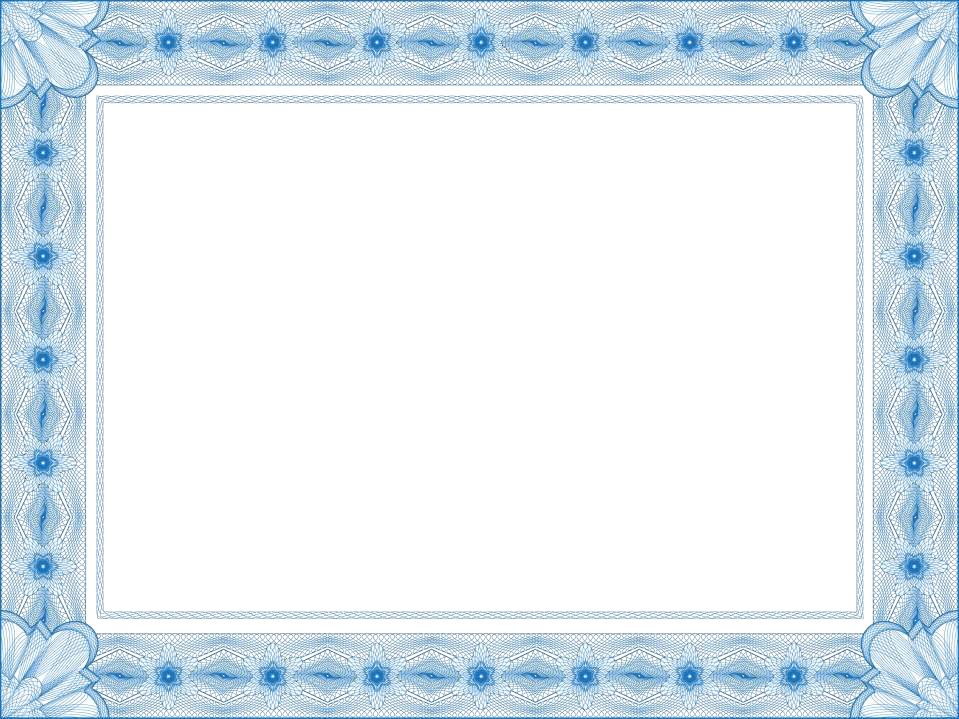 Certificate of AchievementTHIS ACKNOWLEDGES THATNancy AndersonHAS BEEN RECOGNIZED FOR OUTSTANDING ACHIEVEMENTMELISSA MACBETH, PROGRAM COORDINATOR	APRIL 3, 2012